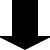 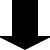 Plan for Involve Selection Ltd Continuity of Apprenticeship TrainingSelection and recruitment: directly by the employer/ training provider; preset entry requirements may be used to screen entrants; this may involve selection interviews, work tasters and trial periods. Progression from school link/Young Apprenticeship courses for 14–16-year-olds is increasingly common.Selection and recruitment: directly by the employer/ training provider; preset entry requirements may be used to screen entrants; this may involve selection interviews, work tasters and trial periods. Progression from school link/Young Apprenticeship courses for 14–16-year-olds is increasingly common.Selection and recruitment: directly by the employer/ training provider; preset entry requirements may be used to screen entrants; this may involve selection interviews, work tasters and trial periods. Progression from school link/Young Apprenticeship courses for 14–16-year-olds is increasingly common.Initial assessment: ascertains level of the apprentice on entry, identifies her/his potential to succeed with or without support, and the suitable level of programme and support needs. The assessment examines the job role to link to NVQ requirements, previous experience and qualifications; this may include occupational aptitude testing.Initial assessment: ascertains level of the apprentice on entry, identifies her/his potential to succeed with or without support, and the suitable level of programme and support needs. The assessment examines the job role to link to NVQ requirements, previous experience and qualifications; this may include occupational aptitude testing.Initial assessment: ascertains level of the apprentice on entry, identifies her/his potential to succeed with or without support, and the suitable level of programme and support needs. The assessment examines the job role to link to NVQ requirements, previous experience and qualifications; this may include occupational aptitude testing.Induction by the employer and the training provider: the individual programme covers: employment rights and responsibilities; content and delivery of the training programme; health and safety; equality and diversity; safeguarding; assessment; internal verification; and appeals; often more than an initial block of induction. Further inductions are carried out between qualification levels or on changing job roles.Induction by the employer and the training provider: the individual programme covers: employment rights and responsibilities; content and delivery of the training programme; health and safety; equality and diversity; safeguarding; assessment; internal verification; and appeals; often more than an initial block of induction. Further inductions are carried out between qualification levels or on changing job roles.Induction by the employer and the training provider: the individual programme covers: employment rights and responsibilities; content and delivery of the training programme; health and safety; equality and diversity; safeguarding; assessment; internal verification; and appeals; often more than an initial block of induction. Further inductions are carried out between qualification levels or on changing job roles.Appropriate programme chosen – individual learning plan drawn up: an individual learning plan (ILP) sets out how the apprenticeship framework will be achieved for each apprentice. It sets target dates for each NVQ unit, key skills, technical certificates and achievement of the overall framework. The ILP helps to determine timely success: it includes delivery and assessmentmethods, support, and additional qualifications/training opportunities. This is a ‘live’ document; it is used and updated continually throughout training so that everyone involved in training the apprentice understands their role.Appropriate programme chosen – individual learning plan drawn up: an individual learning plan (ILP) sets out how the apprenticeship framework will be achieved for each apprentice. It sets target dates for each NVQ unit, key skills, technical certificates and achievement of the overall framework. The ILP helps to determine timely success: it includes delivery and assessmentmethods, support, and additional qualifications/training opportunities. This is a ‘live’ document; it is used and updated continually throughout training so that everyone involved in training the apprentice understands their role.Appropriate programme chosen – individual learning plan drawn up: an individual learning plan (ILP) sets out how the apprenticeship framework will be achieved for each apprentice. It sets target dates for each NVQ unit, key skills, technical certificates and achievement of the overall framework. The ILP helps to determine timely success: it includes delivery and assessmentmethods, support, and additional qualifications/training opportunities. This is a ‘live’ document; it is used and updated continually throughout training so that everyone involved in training the apprentice understands their role.On-the-job training and assessment: working for the employer generates assessment evidence; formal and informal training; placements within and outside the company to obtain experience and assessment evidence; mentoring by colleagues; attendance at trade shows; visits, participation in competitions, and manufacturer training. May include learning support visits. Work-based assessment may involve staff from the provider and/or employer as assessors; extra evidence by witness testimonies and work products.Off-the-job training and assessment: includes teaching of theory, key skills and sometimes practical training, with assessment and preparation for external testing. May include industry visits, competitions, and manufacturer training. May also include regular day release, block release, special training days/workshops or may all be delivered on employer premises. May include learning support individually orin groups. Internal verification helps assure quality of assessment, both on- and off-the-